ΑΝΑΚΟΙΝΩΣΗ      Έχοντας υπόψη :Την με αρίθμ. πρωτ. 2935/16-12-2012 απόφαση ένταξης της Πράξης «Τεχνική Βοήθεια του Δήμου Λαμιέων» με κωδικό MIS 389387 στον Άξονα Προτεραιότητας 11 «Τεχνική Υποστήριξη Εφαρμογής Στερεάς Ελλάδας» στα πλαίσια του Επιχειρησιακού Προγράμματος «Θεσσαλία – Στερεά Ελλάδα - Ήπειρος». Την με αρίθμ. 99/2013 Απόφαση του Δημοτικού Συμβουλίου Λαμιέων με θέμα «Τροποποίηση προγράμματος Δράσης (Προϋπολογισμού και Τεχνικού προγράμματος οικ. Έτους 2013)».Την με αρίθμ. 209/2013 Απόφαση της Οικονομικής Επιτροπής του Δήμου Λαμιέων με θέμα : «Έγκριση 2ου , 3ου , 4ου Πρακτικών και εξέταση ένστασης του έργου – Τεχνική Βοήθεια του Δήμου Λαμιέων».Την με αρίθμ. πρωτ. 56771/08-8-2013 σύμβαση για την πράξη «Τεχνική Βοήθεια του Δήμου Λαμιέων»  Την ανάγκη ανάδειξης μελών (τακτικών και αναπληρωματικών) για τη συγκρότηση Επιτροπής Παραλαβής και Πιστοποίησης ποιότητας των παραδοτέων του έργου «Τεχνική Βοήθεια του Δήμου Λαμιέων». Τις διατάξεις  του άρθρου 26 του Ν. 4024/2011.Τις υπ. αριθ., ΔΙΣΚΠΟ/Φ.18/οικ.21508/04-11-2011 και ΔΙΣΚΠΟ/Φ.18/οικ.23243/23-11-2011 εγκυκλίους του Υπουργείου Διοικητικής Μεταρρύθμισης και Ηλεκτρονικής Διακυβέρνησης.                       		Γνωστοποιούμε ότι η Διεύθυνση Σχεδιασμού, Οργάνωσης και Πληροφορικής του Δήμου Λαμιέων, την 6η Σεπτεμβρίου 2013 ημέρα Παρασκευή και ώρα  11:00 π.μ. θα διεξάγει κλήρωση για την ανάδειξη των τακτικών και αναπληρωματικών μελών, που θα συγκροτήσουν την Επιτροπή Παρακολούθησης του έργου «Τεχνική Βοήθεια του Δήμου Λαμιέων».         Η παρούσα ανακοίνωση να τοιχοκολληθεί στον Πίνακα Ανακοινώσεων του Δήμου και να αναρτηθεί στην ιστοσελίδα του Δήμου Λαμιέων.                                                      Η  ΔΙΕΥΘΥΝΤΡΙΑ  (αναπληρώτρια)ΠΟΛΙΤΟΠΟΥΛΟΥ ΑΦΡΟΔΙΤΗΕΛΛΗΝΙΚΗ ΔΗΜΟΚΡΑΤΙΑΝΟΜΟΣ ΦΘΙΩΤΙΔΑΣΔΗΜΟΣ ΛΑΜΙΕΩΝ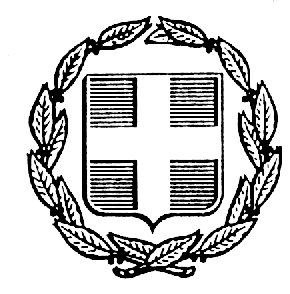 ΔΙΕΥΘΥΝΣΗ ΣΧΕΔΙΑΣΜΟΥ, ΟΡΓΑΝΩΣΗΣ & ΠΛΗΡΟΦΟΡΙΚΗΣ                            ΛΑΜΙΑ   04/9/2013                           ΑΡ. ΠΡΩΤ.: 65331ΤΜΗΜΑ  ΠΡΟΓΡΑΜΜΑΤΙΣΜΟΥ, ΑΝΑΠΤΥΞΗΣ -ΑΠΟΔΟΤΙΚΟΤΗΤΑΣ,   ΠΟΙΟΤΗΤΑΣ ΚΑΙ ΟΡΓΑΝΩΣΗΣΠΛΗΡΟΦΟΡΙΕΣ: ΑΓΛΑΪΤΣΑ ΛΙΑΝΟΥΤηλ.: 2231351096, Τηλεοποιοτυπία: 2231351044Ηλεκτρονικό ταχυδρομείο: lianou.aglaitsa@lamia-city.gr